Eckdaten der NutzungGewünschte AnlageteileFestwirtschaftBrandschutz / ParkierenJeder Anlass (bzw. dessen Einrichtung) muss durch die Brandschutzbehörde vorgängig abgenommen werden. Bitte 2 Tage vor dem Anlass mit der Brandschutzbehörde Kontakt aufnehmen (055 256 51 84).Das Parkverbot an der Elba-Strasse ist zwingend einzuhalten! 
Der Situationsplan „Parkplatz-Angebot“ ist auf der Webseite www.schule-wald.ch ersichtlich.Mit der Unterschrift bestätigt die Gesuchstellerin/der Gesuchsteller, das Reglement sowie die Brandschutz-Bestimmungen gelesen zu haben und zu akzeptieren:TarifeBewilligung (durch die Verantwortliche(n) der Schule Wald auszufüllen)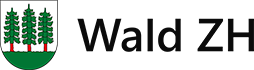 Sekundarschule BurgGemeinde Wald ZHBurgstrasse 78636 Wald ZHBewilligung Nr.Sekundarschule BurgGemeinde Wald ZHBurgstrasse 78636 Wald ZHDurch die Verantwortliche(n) 
der Schule Wald auszufüllen:Gesuch um RaumnutzungSporthalle ElbaSachbearbeitungTelefon 055 246 38 63E-Mail: sachbearbeitung.burg@schule-wald.ch SachbearbeitungTelefon 055 246 38 63E-Mail: sachbearbeitung.burg@schule-wald.ch SachbearbeitungTelefon 055 246 38 63E-Mail: sachbearbeitung.burg@schule-wald.ch Art der Veranstaltung:Art der Veranstaltung:Gesuchsteller (Verein):Gesuchsteller (Verein):Name/Vorname der verantw. Person:Name/Vorname der verantw. Person:Adresse:Adresse:Tel. P und evtl. Natel:Tel. P und evtl. Natel:E-Mail:E-Mail:Anzahl Teilnehmer und Besucher (total):Anzahl Teilnehmer und Besucher (total):AnlassDatumZeit (von/bis)Einrichten (= Nutzung von/ab)DatumZeit (von)Abgabe (= Nutzung bis):DatumZeit (bis)Halle 1Garderobe Eingang (nur für Schiedsrichter)
 Schlüssel beim Hauswart erhältlich: 055 256 50 52Halle 2Anzahl Garderoben/Duschen (total 4 vorhanden)ganze HalleKeine Garderoben benötigt (werden nicht genutzt)Gastrobereich «Galerie/Terrasse»
(inkl. Tische/Stühle/Bänke)Gastrobereich «Kiosk»
(inkl. Küche/Theke)keine FestwirtschaftFestwirtschaft im Gastrobereich: Getränke-Ausschank «mit» Alkohol  Jugendschutz beachtenFestwirtschaft im Gastrobereich: Getränke-Ausschank «ohne» AlkoholBei Führung einer Festwirtschaft muss eine Bewilligung der Abt. Sicherheit und Gesundheit (055 256 51 40) 
vorliegen (siehe Art. 6 des Reglements). Bitte Gesuch spätestens 14 Tage vor dem Anlass stellen.Bei Führung einer Festwirtschaft muss eine Bewilligung der Abt. Sicherheit und Gesundheit (055 256 51 40) 
vorliegen (siehe Art. 6 des Reglements). Bitte Gesuch spätestens 14 Tage vor dem Anlass stellen.(Ort und Datum)(Name und Unterschrift des Verantwortlichen, min. 18. Jahre alt)Sporthalle Elbapro Tag pro 1/2 TagBemerkungHalle (inkl. Garderoben)Fr. 500.--Fr. 300.--Gastrobereich „Teilbereich“
Galerie und/oder TerrasseFr. 200.--nur in Verbindung mit HallenmieteGastrobereich „Komplett“ 
Galerie/Terrasse/Kiosk)Fr. 250.--nur in Verbindung mit HallenmieteTurnhalle Burgpro Tag pro 1/2 TagBemerkungHalle (inkl. Garderoben)Fr. 300.--Fr. 200.--Weitere Dienstleistungen (Elba / Burg)pro StundeBemerkungEndreinigung Fr. 70.--nach effektivem AufwandZusätzliche Beratung / UnterstützungFr. 70.--durch Mitarbeitende des HausdienstesBewilligung erteiltjaBewilligung erteiltneinBemerkungDatumUnterschrift
SCHULE WALDBeilagen zur Bewilligung:Kopien an:Reglement und Parkplatzplan auf der Webseite der Schule Wald: www.schule-wald.ch Hauswart Schulanlage Burg/ElbaHausdienst Sporthalle ElbaAbt. Sicherheit und Gesundheit (bei Bewilligungen «mit» Festwirtschaft)